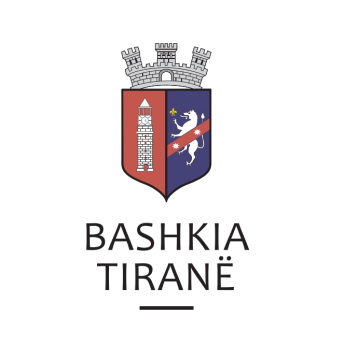      R  E  P U  B  L  I  K  A    E   S  H  Q  I  P  Ë  R  I  S  Ë
  BASHKIA TIRANË
DREJTORIA E PËRGJITHSHME PËR MARRËDHËNIET ME PUBLIKUN DHE JASHTË
DREJTORIA E KOMUNIKIMIT ME QYTETARËTLënda: Kërkesë për shpallje nga Gjykata e Apelit Vlorë për z. Refat (Rifat) Lalo.Pranë Bashkisë Tiranë ka ardhur kërkesa për shpallje nga Gjykata e Apelit Vlorë, me nr. 506 regjistri, datë 22.05.2019, protokolluar në Bashkinë Tiranë me nr. 25772 prot., datë 25.06.2019.Ju sqarojmë se kjo gjykatë dërgon shpallje se është zhvilluar gjykimi i çështjes civile që i përket:Paditës:              Refat (Rifat) LaloObjekti:              Pezullim  gjykimiBaza Ligjore:     Neni 32 i Kodit të Pr. CivileDrejtoria e Komunikimit me Qytetarët ka bërë të mundur afishimin e shpalljes për z. Refat (Rifat) Lalo, në tabelën e shpalljeve të Sektorit të Informimit dhe Shërbimeve për Qytetarët pranë Bashkisë Tiranë.     R  E  P U  B  L  I  K  A    E   S  H  Q  I  P  Ë  R  I  S  Ë
  BASHKIA TIRANË
DREJTORIA E PËRGJITHSHME PËR MARRËDHËNIET ME PUBLIKUN DHE JASHTË
DREJTORIA E KOMUNIKIMIT ME QYTETARËTLënda: Kërkesë për shpallje nga Gjykata e Apelit Vlorë për znj. Xhensila Kujtim Islami.Pranë Bashkisë Tiranë ka ardhur kërkesa për shpallje nga Gjykata e Apelit Vlorë, me nr. 472 regjistri, datë 22.05.2019, protokolluar në Bashkinë Tiranë me nr. 25776 prot., datë 25.06.2019.Ju sqarojmë se kjo gjykatë dërgon shpallje se është zhvilluar gjykimi i çështjes civile që i përket:Paditës:              Shërbimi Përmbarimor FS sh.p.k.Paditur:              Agim Xhafa, Flutura Xhafa, Xhensila IslamiObjekti:              Veçim i pjesës takueseBaza Ligjore:     Neni 578 i Kodit të Pr. CivileDrejtoria e Komunikimit me Qytetarët ka bërë të mundur afishimin e shpalljes për znj. Xhensila Kujtim Islami, në tabelën e shpalljeve të Sektorit të Informimit dhe Shërbimeve për Qytetarët pranë Bashkisë Tiranë.     R  E  P U  B  L  I  K  A    E   S  H  Q  I  P  Ë  R  I  S  Ë
  BASHKIA TIRANË
DREJTORIA E PËRGJITHSHME PËR MARRËDHËNIET ME PUBLIKUN DHE JASHTË
DREJTORIA E KOMUNIKIMIT ME QYTETARËTLënda: Kërkesë për shpallje nga Gjykata e Apelit Vlorë për shoqërinë Transatlantic Albania Ltd.Pranë Bashkisë Tiranë ka ardhur kërkesa për shpallje nga Gjykata e Apelit Vlorë, me nr. 2332 regjistri, datë 22.05.2019, protokolluar në Bashkinë Tiranë me nr. 25775 prot., datë 25.06.2019.Ju sqarojmë se kjo gjykatë dërgon shpallje se është zhvilluar gjykimi i çështjes civile që i përket:Paditës:            Hysnije MalajTë paditur:      Shoqëria Transatlantic Albania LtdObjekti:           “Detyrim page dëmshpërblim...”Drejtoria e Komunikimit me Qytetarët ka bërë të mundur afishimin e shpalljes për shoqërinë Transatlantic Albania Ltd, në tabelën e shpalljeve të Sektorit të Informimit dhe Shërbimeve për Qytetarët pranë Bashkisë Tiranë.     R  E  P U  B  L  I  K  A    E   S  H  Q  I  P  Ë  R  I  S  Ë
  BASHKIA TIRANË
DREJTORIA E PËRGJITHSHME PËR MARRËDHËNIET ME PUBLIKUN DHE JASHTË
DREJTORIA E KOMUNIKIMIT ME QYTETARËTLënda: Kërkesë për shpallje nga Gjykata e Apelit Vlorë për z. Refat (Rifat) Lalo.Pranë Bashkisë Tiranë ka ardhur kërkesa për shpallje nga Gjykata e Apelit Vlorë, me nr. 473 regjistri, datë 05.06.2019, protokolluar në Bashkinë Tiranë me nr. 25774 prot., datë 25.06.2019.Ju sqarojmë se kjo gjykatë dërgon shpallje se është zhvilluar gjykimi i çështjes civile që i përket:Paditës:              Enklarina HoxhaObjekti:              Pavlefshmëri kontrateI paditur:            Muhamet GabaBaza Ligjore:     Neni 208 i Kodit të Pr. CivileDrejtoria e Komunikimit me Qytetarët ka bërë të mundur afishimin e shpalljes për z. Refat (Rifat) Lalo, në tabelën e shpalljeve të Sektorit të Informimit dhe Shërbimeve për Qytetarët pranë Bashkisë Tiranë.     R  E  P U  B  L  I  K  A    E   S  H  Q  I  P  Ë  R  I  S  Ë
  BASHKIA TIRANË
DREJTORIA E PËRGJITHSHME PËR MARRËDHËNIET ME PUBLIKUN DHE JASHTË
DREJTORIA E KOMUNIKIMIT ME QYTETARËTLënda: Kërkesë për shpallje nga Gjykata e Apelit Vlorë për shoqërinë “ARMO” sh.a.Pranë Bashkisë Tiranë ka ardhur kërkesa për shpallje nga Gjykata e Apelit Vlorë, me nr. 523 regjistri, datë 22.05.2019, protokolluar në Bashkinë Tiranë me nr. 25773 prot., datë 25.06.2019.Ju sqarojmë se kjo gjykatë dërgon shpallje se është zhvilluar gjykimi i çështjes civile që i përket:Paditës:            Union Bank sh.a.Të paditur:      T.M.A. sh.p.k.Objekti:           “Sigurim padie..”Drejtoria e Komunikimit me Qytetarët ka bërë të mundur afishimin e shpalljes për shoqërinë “ARMO” sh.a., në tabelën e shpalljeve të Sektorit të Informimit dhe Shërbimeve për Qytetarët pranë Bashkisë Tiranë.     R  E  P U  B  L  I  K  A    E   S  H  Q  I  P  Ë  R  I  S  Ë
  BASHKIA TIRANË
DREJTORIA E PËRGJITHSHME PËR MARRËDHËNIET ME PUBLIKUN DHE JASHTË
DREJTORIA E KOMUNIKIMIT ME QYTETARËTLënda: Kërkesë për shpallje nga Gjykata e Rrethit Gjyqësor Tiranë, për z. Ali Agushi.Pranë Bashkisë Tiranë ka ardhur kërkesa për shpallje nga Gjykata e Rrethit Gjyqësor Tiranë me nr. 3632 regj. themeltar, nr. 5246 prot., datë 24.06.2019, protokolluar në Bashkinë Tiranë me nr. 25752 prot., datë 25.06.2019.Ju sqarojmë se kjo gjykatë dërgon shpallje se është zhvilluar gjykimi i çështjes civile që i përket:Paditës:	                   Elida ReçiI paditur:                         Ali Agushi etjObjekti:                           Pavlefshmëri kontrat shitje, etj.Persona të Tretë:            Agjencia Shtetërorre e Kadastrës, ZV Tirana Jug, Union BankData dhe ora e seancës:   17.07.2019, ora 10:00Drejtoria e Komunikimit me Qytetarët ka bërë të mundur afishimin e shpalljes për z. Ali Agushi, në tabelën e shpalljeve të Sektorit të Informimit dhe Shërbimeve për Qytetarët pranë Bashkisë Tiranë.     R  E  P U  B  L  I  K  A    E   S  H  Q  I  P  Ë  R  I  S  Ë
  BASHKIA TIRANË
DREJTORIA E PËRGJITHSHME PËR MARRËDHËNIET ME PUBLIKUN DHE JASHTË
DREJTORIA E KOMUNIKIMIT ME QYTETARËTLënda: Kërkesë për shpallje nga Gjykata e Apelit Administrativ Tiranë për znj. Fete Boriçi (Disha)Pranë Bashkisë Tiranë ka ardhur kërkesa për shpallje nga Gjykata e Apelit Administrativ Tiranë me nr. 144/37 akti, datë 20.06.2019, protokolluar në Bashkinë Tiranë me nr. 25777 prot., datë 25.06.2019.Ju sqarojmë se kjo gjykatë dërgon shpallje se është zhvilluar gjykimi i çështjes administrative që i përket:Paditëse:         Fete Boriçi (Disha)Të Paditur:   ATP  Objekti:         Ndryshimin e aktit administrativData dhe ora e seancës:    09.07.2019, ora 09:30Drejtoria e Komunikimit me Qytetarët ka bërë të mundur afishimin e shpalljes znj. Fete Boriçi (Disha),  në tabelën e shpalljeve të Sektorit të Informimit dhe Shërbimeve për Qytetarët pranë Bashkisë Tiranë.